Выписка из анализа методической работы за 2015-2016 учебный годРеализация программы «Одаренные дети»В школе реализуется программа «Одаренные дети». Цель программы - обеспечить возможности творческой самореализации личности в различных видах деятельности. В рамках программы была начата работа по организации исследовательской деятельности и проектной работы учащихся: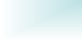 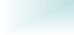 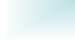 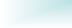 468 учащихся школы приняли участие в школьных, муниципальных, республиканских,  Всероссийских и международных олимпиадах, конкурсах, соревнованиях. В 2014-2015 учебном году приняли участие 478 учащихся школы, в 2013-2014 учебном году - 462  учащихся.Во всероссийской олимпиаде школьников приняли участие:Выводы:  количество участников муниципального тура выросло, результативность участия также выросла. Причиной такого положения является эффективная работа педагогического коллектива по выявлению одаренных, имеющих высокую мотивацию к обучению детей, хорошая подготовка к участию в олимпиадах. Однако необходимо отметить, что немногие учителя систематически готовят ребят целенаправленно, зачастую проводят только  консультации и предлагают работать самостоятельно. Также статистика показывает, что участниками олимпиад практически по всем предметам являются одни и те же учащиеся,  успешно осваивающие образовательные стандарты. Этот вопрос требует незамедлительной доработки: внеклассная образовательная деятельность должна стать для учащихся поприщем творческого самоопределения, самореализации, приобретения разнообразного познавательного опыта.Предложения:Продолжить составление мониторинга участия в школьных предметных олимпиадах, т.к. это позволяет выявить способных и талантливых детей на уровне школы; определить педагогов, имеющих эффективные системы подготовки школьников к олимпиаде, и в дальнейшем  использовать этот опыт. Полученные данные  можно использовать и для составления портфолио достижений образовательного учреждения, составления рейтинга школьников и рейтинга учителей, что является неотъемлемой частью системы оценки качества образования.Учителям-предметникам систематически проводить дифференцированную работу на уроках и внеурочных занятиях с одаренными детьми, использовать электронные учебно-методические материалы, рекомендовать школьникам использовать сайты, содержащие онлайн-тесты по предмету, разработать программы индивидуальных занятий, отвечающие  требованиям работы с одаренными учащимися.Руководителям МО проводить работу не только по организации и планированию подготовки к олимпиаде, но и анализу данной работы и результатов участия учащихся и педагогов.Стипендиаты Совета МО ГО «Воркута», руководителя МО ГО «Воркута», Правительства РК.Две ученицы: Кабылова Валерия (7б класс) и Середа Дана (7в класс) – стали победителями муниципального конкурса «Надежда Воркуты».Ученица 11б класса Ширяева Анна стала обладателем победителем всероссийского конкурса «ЮНЭКО – 2015».Анализ работы школьного научного общества учащихся «Шанс»Работа с одарёнными и способными учащимися, их поиск, выявление и развитие - один из важнейших аспектов работы школы. Созданная в школе программа «Одаренные дети» предусматривает целенаправленную работу с одарёнными учащимися, начиная с начальной школы и до осознанного выбора жизненного пути, поэтому урочная и внеурочная деятельность строится так, чтобы каждый учащийся мог проявить свои возможности в самых разных сферах деятельности. С целью выявления и поддержки одаренных и увлеченных основами наук учащихся, стремящихся к научной деятельности, в школе действует научное общество учащихся  «Шанс».Научное общество учащихся – это добровольное объединение школьников, стремящихся к совершенствованию своих знаний в определенной области наук, к развитию творческих способностей, мышления, интеллектуальной инициативы, самостоятельности, аналитического подхода к собственной деятельности, к приобретению умений и навыков научно – исследовательской работы под руководством учителей школы. Целью работы НОУ является сохранение и непрерывное восходящее развитие потенциала и познавательного интереса учащихся школы.Для решения цели НОУ осуществляет следующие задачи:раннее раскрытие интересов и склонностей учащихся к научно-поисковой деятельности, углубленная подготовка к ней;создание условий для развития творческих и интеллектуальных способностей учащихся разных возрастов;диагностика одаренности детей и подростков, осуществление их поддержки в рамках учебного процесса школы;пропаганда достижений науки, техники, литературы, искусства;участие в различных конкурсах, олимпиадах, фестивалях.Работа в НОУ ведется в разных формах: через индивидуальную деятельность с учащимися, групповую (совместная исследовательская работа учащихся) и массовую (конференции, олимпиады).В рядах НОУ в 2015-2016 учебном году насчитывалось 46 человек. Педагогом-психологом была проведена диагностика уровня интеллекта учащихся. В сентябре разработаны методические материалы для участников школьного НОУ «Как оформить исследовательскую работу», памятки участникам школьного НОУ по этапам исследовательской деятельности. На научно-практической конференции, проведенной в рамках Недели Науки и Творчества, было представлено 9 работ, выступали учащиеся с докладами и рефератами, сопровождавшимися презентациями и практическими опытами. Также свои исследовательские работы представили на VIIIгородских Крещенских чтениях ученица 11б класса Байдюк И. (руководитель Губайдуллина Е.В.) и ученица 9б класса Вереина Д.. (руководитель Ворончихина М.Л.); на муниципальной НПК «Исследуем и проектируем» - Ширяева А. (11б класс), на муниципальном и республиканском конкурсах исследовательских работ – Решетникова В. (6б класс), Петрушов С. (7б класс), Старцев Д. (3б класс).Работа в научном обществе имеет для учащихся школы практическое значение. Темы исследовательских работ учащихся Участие в научно-практических конференцияхВыводы:Из проведенного анализа видно, что увеличивается число учащихся, занимающихся исследовательской деятельностью. Однако в исследовательскую работу вовлечено незначительное от общего числа учащихся количество детей. С одной стороны, это объясняется  характерным  для современных школьников общим снижением познавательной активности и привлекательности научной деятельности. Но в то же время недостаточно задействованы кадровые и методические ресурсы школы. Если предложить учащимся более широкий спектр направлений деятельности НОУ, поработать над выбором интересных и занимательных тем научных работ, активизировать деятельность таких секций, как «Психология», «Философия», «Культурология», «Социология», затрагивающих проблемы, актуальные для современного подростка, возможно, число детей, увлеченных  исследовательской деятельностью, увеличится. Но в то же время отмечается стабильность работы некоторых учителей (Губайдуллина Е.В.), стабильный уровень качества исследований учащихся. Рекомендации:1. Осуществлять более тесное взаимодействие с общественными организациями, музеями, библиотеками, предприятиями и учреждениями. 2. Повышать качество работы НОУ за счет исследований, практической направленности работы, с учётом критериев, данных в положениях; разработки тематики приоритетных направлений исследований.3. Продолжить традицию проведения научно-практических конференций.4.Классным руководителям отслеживать результативность участия учащихся в учебно-исследовательской деятельности в классном рейтинге.5. Активнее привлекать к работе НОУ большего числа учеников.Заместитель директора по УР							                  Т.В.КудряшоваГодШкольный уровень (количество)Муниципальный уровень Количество победителей и призеров2012-201331162 чел.(104 участия)5 победителей17 призеров (2-5 место)2013-201428456 чел. (101 участие)5 победителей7 призеров2014-201530976 чел.1 победитель12 призеров2015-201636757 чел.(76 участий)4 победителя13 призеровГодСтипендия СоветаСтипендия руководителяСтипендия Правительства2012-20132112013-20142002014-20154102015-2016410ТемаКлассФИ учащегосяФИО учителяРезультат«Левша»«Редис на грядке»6 бРешетникова ВикторияУмурзакова Минзифа АмировнаУчастник ШНПК, участник городского конкурса исследовательских работ, победитель муниципального этапа республиканской конференции «Молодые исследователи – Республике Коми», призер республиканского конкурса «Мой эксперимент», призер всероссийского конкурса «Матрица интеллекта»Что есть русский дух?11 бБайдюк ИринаГубайдуллина Елена ВинокентьевнаПобедитель VIII городских Крещенских чтений«Рециклизация почвы11 бШиряева АннаУмурзакова Минзифа АмировнаКудряшова Татьяна ВалерьевнаУчастник ШНПК,участник муниципальной НПК «Исследуем и проектируем»,победитель всероссийского конкурса «ЮНЭКО – 2015»Виталий Зейбель: смерть и бессмертие«Реальное и фантастическое в повести М.А.Булгакова «Собачье сердце»9 бВереина ДарьяВорончихина Марианна ЛеонидовнаУчастник муниципальной НПК «Великая Отечественная война: взгляд из XXIвека»Участник ШНПК Участник VIII городских Крещенских чтенийВитамины7 бБортник МаксимПетрушов СергейЛекомцева Наталья ПетровнаУчастник ШНПК,призер республиканского конкурса «Мой эксперимент», призер всероссийского конкурса «Матрица интеллекта»Влияние моющих веществ на свойства пищевых растворов10 бАршинов ЯрославЛекомцева Наталья ПетровнаУчастник ШНПКРабота тренераРабота археолога10 б10 бЯхонтова АнастасияКорниюк ЛилианаГубайдуллина Елена ВинокентьевнаУчастник ШНПКПризер городской профориентационной конференцииУчастник ШНПКУчастник городской профориентационной конференцииКапля воды3 бСтарцев ДанилПестрякова Татьяна ВладимировнаУчастник ШНПК Участник городской НПК «Юные исследователи», участник республиканской НПК «Молодые исследователи – Республике Коми»Работа врача9 вПотехина ЕленаЗахаренко Елена ВитальевнаУчастник ШНПКУчастник городской профориентационной конференцииРабота маркшейдера10 аСахибулина АринаЛекомцева Наталья ПетровнаУчастник ШНПКУчастник городской профориентационной конференцииГодШкольный уровеньМуниципальный уровень Республиканский уровеньВсероссийский уровень2012-201303002013-201462102014-201575512015-201691023